КОУ ВО «ТАЛОВСКАЯ ШКОЛА-ИНТЕРНАТ ДЛЯ ДЕТЕЙ-СИРОТ И ДЕТЕЙ, ОСТАВШИХСЯ БЕЗ ПОПЕЧЕНИЯ РОДИТЕЛЕЙ»9 КЛАССПРИГОТОВИЛИ : Гриценко Р.АНосова Л.М.2014.Цели урока:образовательные:1) проверить качество знаний на пороге экзамена2) закрепить полученные знания.Развивающие:1) развитие познавательных умений;2) развитие умений учебного труда;воспитательные:1) умение слушать и вступать в диалог, участвовать в коллективном обсуждении проблем, интегрироваться в пару со  сверстником и строить продуктивное взаимодействие, воспитывать ответственность и аккуратность.- развивающие (формирование регулятивных УУД)умение слушать и вступать в диалог, участвовать в коллективном обсуждении проблем, интегрироваться в пару со  сверстником и строить продуктивное взаимодействие, воспитывать ответственность и аккуратность.- развивающие (формирование регулятивных УУД)умение слушать и вступать в диалог, участвовать в коллективном обсуждении проблем, интегрироваться в пару со  сверстником и строить продуктивное взаимодействие, воспитывать ответственность и аккуратность.- развивающие (формирование регулятивных УУД)умение слушать и вступать в диалог, участвовать в коллективном обсуждении проблем, интегрироваться в пару со  сверстником и строить продуктивное взаимодействие, воспитывать ответственность и аккуратность.- развивающие (формирование регулятивных УУД)умение слушать и вступать в диалог, участвовать в коллективном обсуждении проблем, интегрироваться в пару со  сверстником и строить продуктивное взаимодействие, воспитывать ответственность и аккуратность.- развивающие (формирование регулятивных УУД)1) участвовать в коллективном обсуждении проблем2) воспитывать аккуратность и внимательность3) воспитание мотивов учения, положительного отношения к знаниям.Оборудование: проектор, компьютер.Ход урока:Учителя (музыки): мы вас приветствуем на нашем необычном уроке, чтобы уроки по математике не казались такими скучными мы решили , что неплохо было попеть песни которые напоминают нам всем о разных числах и помогут позитивно настроится на подготовку к экзамену. А гости могут присоединиться к нам, потому что у нас сегодня караоке!(математики): Вы знаете, что экзамен состоит из трёх модулей, и мы сегодня решим задачи из разных. Задачи решаем все вместе и обсуждаем, как если бы логически рассуждали на настоящем экзамене. И так поём песню, догадываемся, о чём может быть задание, и решаем его.(слайд2- 3) Кто желает к доске?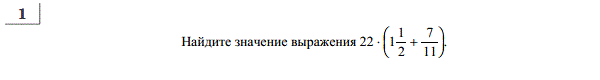 (слайд 4-5) 3 Между каким целыми числами  находится число 2√33(слайд6-7) 4 Решите уравнение 15х2=-0,15(слайд8-9) 9 ABC угол B равен 64°, угол C равен
                       69°, BD — биссектриса. Найдите угол ADB. (слайд10-11) 
 Для ухода за цветами в Доме Творчества покупалось 6 упаковок удобрений ежемесячно. Теперь на упаковке написано, что она содержит на 20% удобрений больше, чем раньше. Сколько упаковок теперь достаточно для ухода за цветами? (слайд12-13)
 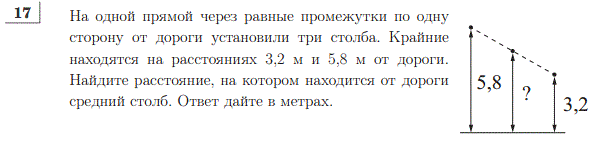 (слайд14-15) 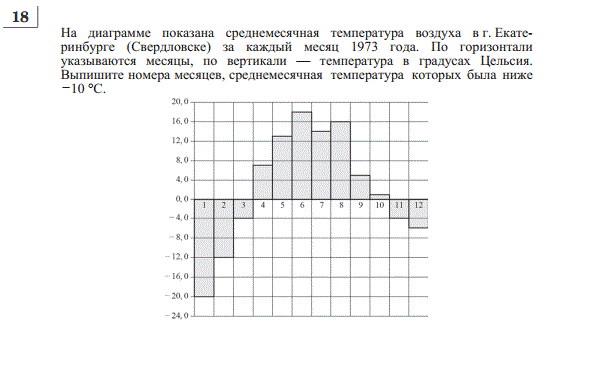 (слайд16-17) 19   Какая вероятность, что первой пойдёт приглашать девушка? Ответ округлите до десятых. (слайд18-19) 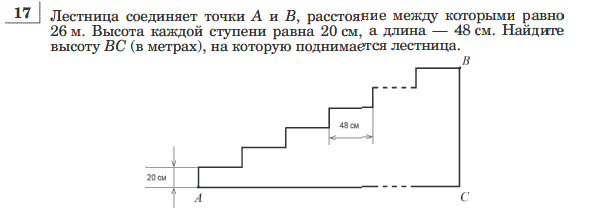 (слайд20-21) 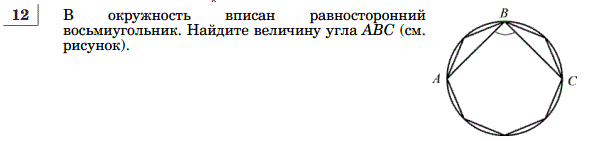 (слайд22-23) 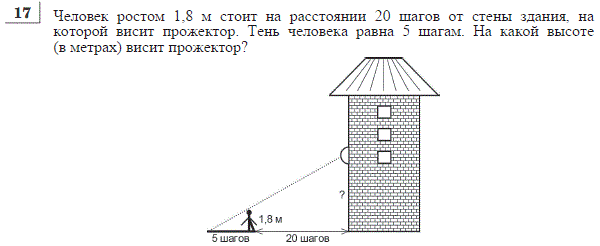  Рефлексия:Хотелось бы подвести итог: Каждый из вас сегодня должен быть понять, задания какого типа он ещё не совсем хорошо умеет решать.Как вы считаете, на что нам всем стоит обратить внимание?Сегодня получили оценки…